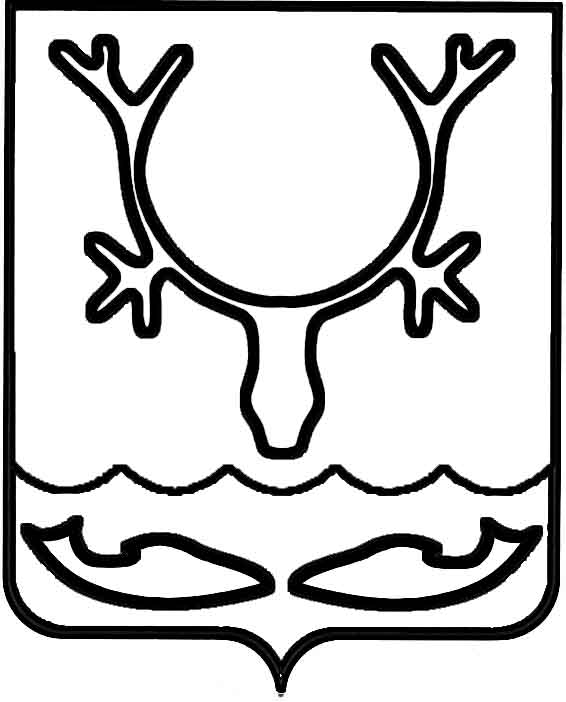 Администрация МО "Городской округ "Город Нарьян-Мар"ПОСТАНОВЛЕНИЕот “____” __________________ № ____________		г. Нарьян-МарО внесении изменений в Порядок предоставления единовременной выплаты лицам, награжденным знаком отличия                     "За заслуги перед городом Нарьян-Маром"На основании Федерального закона от 06.10.2003 № 131-ФЗ "Об общих принципах организации местного самоуправления в Российской Федерации", Федерального закона от 27.07.2006 № 152-ФЗ "О персональных данных" Администрация МО "Городской округ "Город Нарьян-Мар"П О С Т А Н О В Л Я Е Т:1.	Внести в Порядок предоставления единовременной выплаты лицам, награжденным знаком отличия "За заслуги перед городом Нарьян-Маром", утвержденный постановлением Администрации МО "Городской округ "Город Нарьян-Мар" от 05.03.2015 № 277 (далее – Порядок), следующие изменения:1.1.	Пункт 4 дополнить абзацем шестым следующего содержания:"- согласие на обработку персональных данных согласно приложению                          к настоящему Порядку.".1.2.	Дополнить Порядок приложением следующего содержания: "Приложениек Порядку предоставления единовременнойвыплаты лицам, награжденным знаком отличия"За заслуги перед городом Нарьян-Маром"СОГЛАСИЕна обработку персональных данныхЯ,______________________________________________________________________,проживающий(ая) по адресу: __________________________________________________________________________________________________________________________Паспорт: серия__________номер______________________, выдан _________________                                                                                                                        (кем и когда)__________________________________________________________________________Место рождения:___________________________________________________________СНИЛС:__________________________________________________________________выражаю свое согласие на обработку Администрацией муниципального образования "Городской округ "Город Нарьян-Мар" (адрес: 166000, НАО, г. Нарьян-Мар,                    ул. Ленина, д. 12) моих персональных данных (сбор, систематизацию, накопление, хранение, уточнение, использование, распространение (передачу данных определенному кругу лиц, третьим лицам, в государственные информационные системы), блокирование, уничтожение) как с использованием средств автоматизации, так и без использования таких средств в целях рассмотрения моего заявления                        на получение мер социальной поддержки, социальной услуги.Перечень персональных данных, на обработку которых дается согласие, включает в себя любую информацию, представляемую в заявлении и других представляемых в Администрацию МО "Городской округ "Город Нарьян-Мар" документах в указанных выше целях. Я проинформирован(а), что под обработкой персональных данных понимаются действия (операции) с персональными данными в рамках выполнения Федерального закона от 27.07.2006 № 152-ФЗ "О персональных данных". Настоящее согласие дано мной бессрочно с правом отзыва. Я оставляю за собой право отозвать настоящее согласие путем направления письменного заявления в Администрацию МО "Городской округ "Город Нарьян-Мар". В этом случае Администрация МО "Городской округ "Город Нарьян-Мар" прекращает обработку персональных данных, а персональные данные подлежат уничтожению не позднее чем через 5 лет с даты прекращения обязательств сторон. Настоящее согласие вступает в действие с момента подписания.                                 "__" __________ ____ г. ___________________                                                                (подпись заявителя)".2.	Настоящее постановление вступает в силу со дня его официального опубликования.1311.20171277Глава МО "Городской округ "Город Нарьян-Мар" О.О.Белак